Муниципальное бюджетное общеобразовательное учреждение средняя общеобразовательная школа рабочего поселка Шемышейкаимени Героя Советского Союза Александра Тимофеевича Бодряшова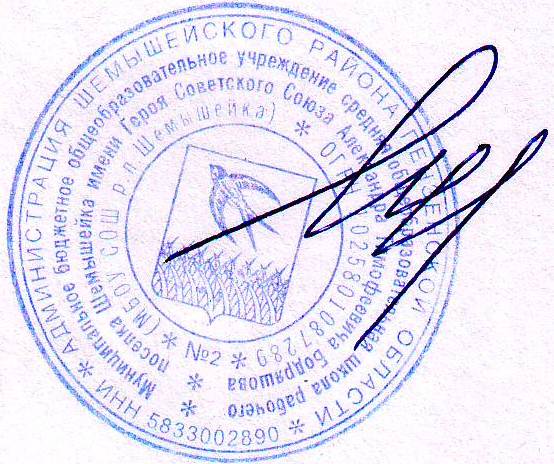 ОБРАЗОВАТЕЛЬНАЯ ПРОГРАММА ПО ПОДГОТОВКЕ ДЕТЕЙ К ШКОЛЕ ВОЗРАСТА 5-6 ЛЕТ«СТУПЕНЬКИ ДЕТСТВА»Шемышейка2018 г.Образовательная программа по подготовке детей к школе возраста 5-6 лет«Ступеньки детства»Пояснительная запискаПрограмма УМК «Ступеньки детства» по подготовке к школе способствует реализации социально-педагогического сопровождения и предназначена для организации подготовки детей 5-6 лет к обучению в школе, может использоваться как в групповой, так и в индивидуальной работе с ними. Программа является комплексной и включает в себя положения по таким важным линиям развития ребенка-дошкольника, как психофизиологическое развитие и охрана здоровья, социально-личностное, эмоционально-эстетическое, духовно-нравственное и интеллектуальное развитие. Целью программы «Ступеньки детства» является обеспечение всестороннего развития детей дошкольного возраста, их успешной адаптации к новым условиям обучения и социализации. Данная программа решает следующие задачи:- сохранить и укрепить здоровье детей, готовящихся к обучению в школе;- обеспечить преемственность между дошкольным и начальным образованием;- устранить разноуровневую подготовку к обучению в школе;- исключить дублирование школьной программы при подготовке детей к обучению.Система работы с дошкольниками по подготовке их к школьному обучению включает формирование:мотивационной готовности (т. е. внутреннего стремления к приобретению знаний); интеллектуально-познавательной готовности (развитость основных психических процессов: восприятия, внимания, воображения, памяти, мышления, речи) и приёмов умственной деятельности (анализ, синтез, сравнение, классификация и проч.); деятельностной готовности и развитости практических процессов и действий (ориентировка в задании, действия по его выполнению, самоконтроль);социально-личностной готовности (определённый уровень воспитанности личностных качеств, предполагающий умение общаться и взаимодействовать с людьми, а также работоспособность). Именно это и должно быть сформировано у малыша в дошкольный период, чтобы обеспечить ему успешное обучение в школе.Ведущей деятельностью при подготовке детей к школе является игра. В игре ребенок очень быстро постигает возможности замены реального предмета игрушкой или схематическим изображением. Таким образом, игра на этом этапе становится символической по своему существу.Символическая игра - употребление ребенком символов, является одной из ступеней в развитии его мышления. Благодаря использованию символов у ребенка формируется классифицирующее восприятие, развивается содержательная сторона интеллекта.Игровая деятельность способствует развитию произвольного внимания и произвольной памяти.Потребность в общении, в эмоциональном поощрении вынуждает ребенка в игре к целенаправленному, сосредоточенному запоминанию.Большое влияние игра оказывает на развитие речи. Игровая ситуация требует от каждого ребенка, включенного в нее, определенной способности к коммуникации. Возникающая в процессе игры потребность понимать словесные инструкции своих товарищей стимулирует его развитие речи.В игре ребенок учится использовать обобщенные значения слов; впервые открывает для себя отношения, существующие между людьми; начинает постигать определенные правила поведения, принятые в обществе.Программа «Ступеньки детства» предполагает использование широкого спектра игр: сюжетно-ролевых, театрализованных, подвижных, дидактических и др.Наряду с игрой существенную роль в психическом развитии детей старшего дошкольного возраста оказывает продуктивная деятельность - рисование, лепка, аппликация, конструирование; каждая из перечисленных выше работ характеризуется направленностью на получение продукта, обладающего определенными заданными качествами. От ребенка требуется умение добиваться нужного результата даже в том случае, если сам процесс его мало привлекает.Анализ психических особенностей развития детей старшего дошкольного возраста, их деятельности, результаты экспериментальной работы позволили определить содержание систематической подготовки к обучению, которое направлено на выявление индивидуальных возможностей ребенка, на развитие его интеллектуальной и эмоционально-волевой сферы.В основу отбора содержания легли следующие положения:- учет возрастных и индивидуальных особенностей;- практическая направленность;- занимательность;- наглядность и др.Программа рассчитана на 1 год. Занятия по программе «Ступеньки детства» проводятся на базе школы 1 раз в неделю. Занятия имеют продолжительность 20 минут с 10-минутными перерывами. Подготовка к обучению началась с 20 января и заканчивается 26 мая.Возрастная характеристика детей 5-6 летУ детей 5-6-ти лет укрепляется костно-мышечная система, продолжается процесс окостенения скелета, совершенствуется двигательный аппарат, но еще слаб и чувствителен позвоночник, недостаточно развита тонкая и точная координация работы мышц кисти руки.В данном возрасте происходит важный перелом в морфологическом и функциональном развитии головного мозга. Повышается быстрота и прочность образования в коре больших полушарий мозга условных нервных связей. Развивается тормозящая функция коры головного мозга. Появляется возможность управлять своим поведением, которое формируется под влиянием и под руководством взрослого, педагога.Дети 5-6 лет более самостоятельны, чем 3-4-летние, их жизненный опыт значительно богаче. Это обеспечивается большей целенаправленностью восприятия, развитием наблюдательности. Восприятие этих детей носит более аналитический характер. Они способны вычленить отдельные стороны и черты объектов на основе элементарных форм ориентировочно-исследовательской деятельности, развития мыслительных действий: анализа, сравнения, синтеза. Дети в этом возрасте могут высказывать обоснованные суждения, делать умозаключения.В возрасте 5-6 лет появляется произвольное запоминание. Ребенок начинает сознательно применять для этого многократное повторение того, что необходимо запомнить. Устойчивее становится внимание. Ребенок способен более сосредоточенно, не отвлекаясь, выполнять ту или иную работу, даже если она не очень нравится, но необходима, выполнять трудовые поручения взрослых.У детей продолжает развиваться речь, обогащается словарь, совершенствуется грамматический строй речи, интонационная и образная выразительность, связная речь. Формируются навыки культурного поведения: умение здороваться, прощаться, предлагать свою помощь взрослым, сверстникам. Важной особенностью речи у детей данного возраста является ее эгоцентричность. Играя, занимаясь рисованием, лепкой, конструированием, ребенок часто беседует сам с собой, ни к кому не обращаясь, рассказывает о своих действиях, как бы комментируя их. Л.С. Выготский считал, что эгоцентрическая речь - своеобразное средство мышления. Ребенок часто еще не умеет мыслить про себя, а размышляет вслух. Эгоцентрическая речь и есть средство осознания им своих действий, планирования своей деятельности.Мышление у детей 5-6-летнего возраста наглядно-образное. Этот вид мышления соответствует особенностям их жизни и деятельности, задачам, которые возникают перед ними в процессе игры, различных форм творческой деятельности (рисование, лепка, конструирование). Однако в затруднительных случаях они возвращаются к генетически более раннему уровню мышления - наглядно-действенному, так как иногда не могут решить поставленную задачу вне практических действий с предметами.В 5-6 лет начинают проявляться относительно устойчивые черты личности. В этом возрасте формируется новый тип поведения, который определяется элементарными представлениями детей о поведении и действиях взрослых. Развивается мотивация поведения. Заметно возрастает способность оценивать свою деятельность и поведение. Дети данного возраста общительны, любят находиться в группе сверстников.Ведущей деятельностью детей 5-6-летнего возраста является игра, в которой происходит развитие разнообразных психических процессов (восприятие, образное мышление, воображение) и сторон личности: умей не общаться со сверстниками, договариваться, уступать. Игра, особенно дидактическая, становится источником знаний. У детей развиваются умения анализировать; выделять свойства предметов: форму, цвет, размер, строение; сравнивать предметы, устанавливать их сходство и различия. На этой основе происходит их интеллектуальное развитие.Дети продолжают овладевать художественно-эстетической деятельностью, которая способствует развитию их творчества. У них развивается наблюдательность, формируются сенсорные способности: глазомер, зрительная оценка пропорций, чувство цвета, ритма, необходимые для творческого решения изобразительных задач. Дети 5-6 лет, при соответствующей воспитательной работе, оказываются способными не только почувствовать красоту воспринимаемых предметов, явлений, произведений изобразительного и народного искусства, музыки, фольклора, архитектурных сооружений, но и объяснить, почему им это представляется красивым. Более того, они способны доступными средствами создать красивый рисунок, выполнить аппликацию, исполнить песню, танец, выразительно прочитать стихотворение, рассказать сказку, передать образы персонажей в драматизации, создавать изображения на любую тему: о природе, окружающей жизни, игрушках, музыкальных и литературных произведениях.Важным средством воспитания старших дошкольников становится искусство - классическое и народное.Раздел «Математическая подготовка» (28 часов)Пояснительная запискаВ основу отбора математического содержания, его структурирования и разработки форм представления материала для математической подготовки детей к школе положен принцип ориентации на первостепенное значение общего развития ребенка, включающего в себя его сенсорное и интеллектуальное развитие, с использованием возможностей и особенностей математики. Научить детей в период подготовки к школе счету и измерениям с тем, чтобы подвести их к понятию числа, остается одной из важнейших задач.Но столь же важной и значимой является и задача целенаправленного и систематического развития познавательных способностей, которая осуществляется через развитие у детей познавательных процессов: восприятия, воображения, памяти, мышления и, конечно, внимания.В математическом содержании подготовительного периода объединены три основные линии: - арифметическая (числа от 0 до 10), цифра и число (основные свойств чисел натурального ряда и др.); - геометрическая (прообразы геометрических фигур в окружающей действительности, форма, размер, расположение на плоскости и в пространстве простейших геометрических фигур, изготовление их моделей из бумаги и др.);- содержательно-логическая, построенная, в основном, на математическом материале двух первых линий и обеспечивающая условия для развития внимания, восприятия, воображения, памяти, мышления у детей. В курсе реализуется основная методическая идея о том, что развитие познавательных процессов у детей будет более активным и эффективным, если оно осуществляется в процессе деятельности ребенка, насыщенной математическим содержанием, что направляется специальным подбором и структурированием заданий, формой их представления, доступной и увлекательной для детей этого возраста.Среди методов, используемых в период подготовки детей к школе по математике, в качестве основных предлагаются практические методы, метод дидактических игр, метод моделирования. Эти методы используются в различном сочетании друг с другом, при этом ведущим остается практический метод, позволяющий детям усваивать и осмысливать математический материал, проводя эксперименты, наблюдения, выполняя действия с предметами, моделями геометрических фигур, зарисовывая, раскрашивая и т.п.Большое внимание уделяется формированию умений общаться с учителем, с другими детьми, работать в одном ритме со всеми, когда это необходимо. Работать со счетным и геометрическим раздаточным материалом, пользоваться тетрадью с печатной основой и др.Использование специально отобранного математического содержания и методов работы с ним поможет и позволит подвести общее развитие детей на уровень, необходимый для успешного изучения математики в школе.Планируемые результаты изучения раздела «Математическая подготовка»- знать различие между цифрой и однозначным числом; названия однозначных чисел, уметь считать до 10 и в обратном порядке, определять, где предметов больше (меньше), определять число предметов заданной совокупности и устно обозначить результат числом;- отличать задачу от рассказа;- знать название основных геометрических фигур (треугольник, четырехугольник, прямоугольник, квадрат, круг), различать их, находить их прообразы в окружающей действительности;- проводить простейшие логические рассуждения и простейшие мыслительные операции (сравнивать объекты, указывая сходство и различие, проводить классификацию предметов по заданным признакам, выявлять несложные закономерности и использовать их для выполнения заданий и др.).Содержание раздела «Математическая подготовка»Признаки предметов. Счёт предметов (устная нумерация). Взаимное расположение предметов (слева, справа, вверху, внизу). Понятие «одинаковый». Отношение: столько же, больше, меньше. Счет предметов. Сравнение. Пространственные отношения: внутри, снаружи. Числа 1, 2, 3.Число и цифра. Счёт предметов. Знакомство с цифрой 1. Счёт предметов. Знакомство с цифрами 2, 3.Представления о паре предметов. Числа 4, 5, 6.Геометрические фигуры. Знакомство с цифрой 4. Пространственные отношения: между, перед. Знакомство с цифрами 5, 6.Отношение: столько же. Счёт предметов. Числа 7, 8, 9.Отношения: больше, меньше. Сравнение длин предметов. Знакомство с цифрой 7. Пространственные отношения: уже, шире. Знакомство с цифрой 8. Пространственные отношения: выше, ниже, короче, длиннее. Знакомство с цифрой 9.Поиск и составление закономерностей. Натуральный ряд чисел от 1 до 9, принцип его построения. Присчитывание по единице и отсчитывание по единице.Пространственные отношения: на, над, под. Состав чисел 2, 3. Пространственные отношения. Состав чисел 4, 5. Поиск и составление закономерностей.Тематическое планирование раздела «Математическая подготовка»Всего 28 часов – 1 час в неделю. Раздел «Подготовка к чтению и письму»Пояснительная запискаРаздел «Подготовка к чтению и письму» решает задачи практической подготовки детей к обучению чтению, письму и ведет работу по совершенствованию устной речи.Содержание раздела направлено на общее развитие ребенка, посредством которого создается прочная основа для успешного изучения русского языка. При подготовке к изучению родного языка дети знакомятся с помощью взрослых с рассказами, сказками, сюжетными и предметными иллюстрациями. Учатся отвечать на вопросы и задавать вопросы по содержанию прочитанных текстов, пересказывают прочитанное, выразительно читают выученные наизусть стихотворения. Составляют по иллюстрациям загадки, сказки, рассказы.В процессе знакомства с художественными произведениями и работы с ними осуществляется интеллектуальное и нравственно-эстетическое воспитание детей, разбитие их эмоциональной отзывчивости на явления окружающей жизни. Они овладевают диалогической и монологической речью. Учатся говорить выразительно, без напряжения, не торопясь, отчетливо произнося каждое слово.Обучение строится на игровой деятельности и носит практический характер. Особое значение при подготовке детей к обучению родному языку приобретают речевые игры, конструирование, предваряющие ориентировочные действия.Речевые игры развивают мышление, речь, внимание, воображение. К таким играм можно отнести: «Подскажи словечко», «Составь слово», «Угадай слово», «Составь загадку», «Продолжи сказку», «Продолжи рассказ», «Повтори быстро и правильно», «Расскажи об игрушке (цвет, форма, размер)», «Назови звук», «Подбери слова на (заданный) звук», «Угадай слово» и др.Конструирование помогает детям осознанно подготовиться к обучению письму и развивает их аналитические способности. Работа по конструированию проходит с помощью различных объектов: фигур, элементов печатных букв, из которых дети конструируют предметы различной конфигурации, печатные буквы, составляют узоры, украшения.Предваряющие ориентировочные действия помогают сформировать тонкую моторику, развивают координацию движений, готовят детей к восприятию форм букв. Предваряющие ориентировочные действия включают: обведение контура предмета, обведение общих элементов в предметах, штриховку предметов, дорисовывание недостающих элементов предметов, вписывание предметов в ограниченное пространство; пальчиковая гимнастика и др.Развитие и совершенствование речи включает: уточнение и обогащение словаря детей; формирование грамматического строя речи; развитие диалогической и монологической форм речи; пересказ по иллюстрации и составление рассказа по картине. Подготовка к обучению чтению происходит посредством обогащения и совершенствования грамматического строя языка ребенка. На данном этапе осуществляется переход от ситуационной к контекстной форме речи; возрастает регулирующая функция речи в поведении ребенка; формируется внутренняя речь, которая становится основой речевого мышления; начинается осознанная работа со звуковым составом слова. При подготовке к обучению чтению формируется готовность связно говорить на определенные темы, осознавать на элементарном уровне, что такое речь, каково ее назначение и ее особенности. Ведется работа по коррекции и развитию фонематического слуха, над отчетливым и ясным произношением звуков, слогов, слов.При подготовке к обучению большое место занимает работа над звуковым анализом слов, вводятся понятия: гласные и согласные звуки, которые фиксируются с помощью различных фишек. Если при подготовке к обучению чтению и при работе над совершенствованием устной речи лежат слуховые ощущения, то при подготовке к обучению письму преобладают технические действия.Подготовка к обучению письму процесс довольно сложный, так как кроме развитых слуховых ощущений у ребенка должен быть хорошо подготовлен двигательный аппарат, особенно мелкая мускулатура руки; развиты; координация движений, тонкая моторика и такие процессы как: восприятие в пространстве, внимание, воображение, память, мышление.При письме возникает проблема взаимодействия зрительных и двигательных анализаторов, так как движения глаза и руки совершаются в пределах контура воспринимаемого предмета одновременно.Значительная часть детей при зрительном восприятии предмета склонна ограничиваться очень беглым осмотром экспонируемого предмета, так что складывающийся в их сознании образ носит весьма неполный характер. Это отражается на воспроизведении образов и их элементов. Дети могут успешно зрительно опознавать предмет, но испытывают заметные затруднения при его воспроизведении. Изображение букв различной конфигурации требует довольно высокого уровня организация двигательного аппарата руки, весьма полного и детализированного изображения. Поэтому программа предлагает тщательно продуманную систему упражнений для подготовки к письму.Таким образом, раздел «Ступеньки к «Азбуке» решает задачи подготовки детей к обучению чтению, к обучению письму и совершенствует их речь.Планируемые результаты раздела «Подготовка к чтению и письму»- правильно произносить все звуки;- отчетливо и ясно произносить слова;- выделять из слов звуки;- находить слова с определенным звуком;- определять место звука в слове;- соблюдать орфоэпические нормы произношения;- составлять предложения по опорным словам, по заданной теме;- составлять рассказы, сказки по картине, по серии картин;- пересказывать сказку, рассказ (небольшие по содержанию) по опорным иллюстрациям;- соблюдать элементарные гигиенические правила;- ориентироваться на странице тетради.Содержание раздела «Подготовка к чтению и письму» (28 часов)Речь: говорение и слушание. Составление рассказов по сюжетным картинкам об осени.Речь: чтение и письмо. Составление рассказов по серии картинок. Звуки речи. Русские народные сказки «Маша и медведь», «Колобок». Гласные звуки.Составление рассказов по сюжетным картинкам на тему: «Во дворе».Согласные звуки.Слоги. Русская народная сказка «Курочка Ряба». Составление рассказов по серии картинок «Семья». Ударение. Составление рассказов по сюжетным картинам на тему «Забавы детей».Слова. Игры по развитию речи. Буквы А, а, Я, я, звук [а]. Русская народная сказка «Сестрица Алёнушка и братец Иванушка».Буквы О, о, Е, е, звук [о]. Составление рассказов по сюжетным картинам на тему «Верный друг».Буквы У, у, Ю, ю, звук [у].Буквы Э, э, Е, е, звук [э]. Русская народная сказка «Ежонок».Буква И, и, звук [и]. Буква ы, звук [ы]. Составление рассказов по сюжетным картинам на тему «Зимушка - зима».Буква М, м, звуки [м], [м΄]. Русская народная сказка «Три медведя».Буква Н, н, звуки [н], [н΄].Буква Р, р, звуки [р], [р΄]. Составление рассказов по сюжетным картинам на тему «В лесу».Буква Л, л, звуки [л], [л΄]. Русская народная сказка «Гуси - лебеди».Буква Й, й, звук [й].Буква Г, г, звуки [г], [г΄]. Буква К, к, звуки [к], [к΄]. Составление рассказов по сюжетным картинам на тему «Развлечение детей зимой».Буква З, з, звуки [з], [з΄]. Буква С, с, звуки [с], [с΄]. Русская народная сказка «Лиса и заяц».Буква Д, д, звуки [д], [д΄]. Буква Т, т, звуки [т], [т΄].Буква Б, б, звуки [б], [б΄]. Буква П, п, звуки [п], [п΄]. Составление рассказов по сюжетным картинам на тему «В магазине».Буква В, в. Звуки [в], [в΄].Буква Ф, ф. Звуки [ф], [ф΄].Буква Ж, ж. Звук [ж].Буква Ш, ш. Звук [ш].Буква Ц, ц. Звук [ц]. В. Драгунский «Заколдованная буква».Буква Ч, ч. Звук [ч΄]. Составление рассказов по сюжетным картинам на тему «Забавы детей весной».Буква Щ, щ. Звук [щ΄]. С. Михалков «Мой щенок». Буква Х, х. Звуки [х], [х΄].Буквы ъ и ь. Составление рассказов по сюжетным картинам на тему «Весна».Тематическое планирование раздела «Подготовка к чтению и письму»Всего 28 часов – 1 час в неделю. ПринятоПедагогическим советомПротокол № 6 от 15.01.2018 г.Утверждаю Директор школы ______М.М. ГудожниковаПриказ № 3 – 1  от 15.01.2018 г.№Тематика занятийКол-во часов1-2Признаки предметов. Счёт предметов. Взаимное расположение предметов (слева, справа, вверху, внизу).23-4Отношение: столько же, больше, меньше. Счет предметов. Сравнение. 25Пространственные отношения: внутри, снаружи. Числа 1, 2, 3.16Число и цифра. Счёт предметов. Знакомство с цифрой 1. 17Счёт предметов. Знакомство с цифрами 2, 3.18Представления о паре предметов. Числа 4, 5, 6.19Геометрические фигуры. Знакомство с цифрой 4. 110Пространственные отношения: между, перед. Знакомство с цифрами 5, 6.111-12Отношение: столько же. Счёт предметов. Числа 7, 8, 9.213Отношения: больше, меньше. Сравнение длин предметов. Знакомство с цифрой 7. 114Пространственные отношения: уже, шире. Знакомство с цифрой 8. 115Пространственные отношения: выше, ниже, короче, длиннее. Знакомство с цифрой 9.116-17Поиск и составление закономерностей. Натуральный ряд чисел от 1 до 9, принцип его построения. 218-19Присчитывание по единице и отсчитывание по единице.220-22Пространственные отношения: на, над, под. Состав чисел 2, 3. 323-25Пространственные отношения. Состав чисел 4, 5. 326-28Поиск и составление закономерностей.3№Тематика занятийКол-во часов1Речь: говорение и слушание. Составление рассказа по сюжетной картинке «Осень».12Речь: чтение и письмо. Составление рассказов по серии картинок. 13Звуки речи. Русские народные сказки «Маша и медведь», «Колобок».14Гласные звуки. Составление рассказов по сюжетным картинкам на тему: «Во дворе».15Согласные звуки. Составление рассказов по серии картинок «Семья».16Слоги. Русская народная сказка «Курочка Ряба». 17Ударение. Составление рассказов по сюжетным картинам на тему «Забавы детей».18Слова. Игры по развитию речи. 19Буквы А, а, Я, я, звук [а]. Русская народная сказка «Сестрица Алёнушка и братец Иванушка».110Буквы О, о, Е, е, звук [о]. Составление рассказов по сюжетным картинам на тему «Верный друг».111Буквы У, у, Ю, ю, звук [у]. Составление рассказа по серии картинок.112Буквы Э, э, Е, е, звук [э]. Русская народная сказка «Ежонок».113Буква И, и, звук [и]. Буква ы, звук [ы]. Составление рассказов по сюжетным картинам на тему «Зимушка - зима».114Буква М, м, звуки [м], [м΄]. Русская народная сказка «Три медведя».115Буква Н, н, звуки [н], [н΄]. Составление рассказа по серии картинок.116Буква Р, р, звуки [р], [р΄]. Составление рассказов по сюжетной картинке на тему «У новогодней ёлки».117Буква Л, л, звуки [л], [л΄]. Русская народная сказка «Гуси - лебеди».118Буква Й, й, звук [й]. Составление рассказа по серии картинок.119Буква Г, г, звуки [г], [г΄]. Буква К, к, звуки [к], [к΄]. Составление рассказов по сюжетным картинам на тему «Развлечение детей зимой».120Буква З, з, звуки [з], [з΄]. Буква С, с, звуки [с], [с΄]. Русская народная сказка «Лиса и заяц».121Буква Д, д, звуки [д], [д΄]. Буква Т, т, звуки [т], [т΄]. Составление рассказа по серии картинок.122Буква Б, б, звуки [б], [б΄]. Буква П, п, звуки [п], [п΄]. Составление рассказов по сюжетным картинам на тему «Лёд идёт».123Буква В, в. Звуки [в], [в΄].Буква Ф, ф. Звуки [ф], [ф΄]. Составление рассказа по серии картинок.124Буква Ж, ж. Звук [ж].Буква Ш, ш. Звук [ш].Буква Ц, ц. Звук [ц]. В. Драгунский «Заколдованная буква».125Буква Ч, ч. Звук [ч΄]. Составление рассказов по сюжетным картинам на тему «Забавы детей весной».126Буква Щ, щ. Звук [щ΄]. С. Михалков «Мой щенок». 127Буква Х, х. Звуки [х], [х΄]. Составление рассказа по серии картинок.128Буквы ъ и ь. Составление рассказов по сюжетным картинам на тему «Весна».1